الـجمهورية الجزائرية الـديـمقـراطـية الـشـعـبـيـةوزارة التعليــم العالـي و البحث العلمـــيجـامعة ابن خـلـدون- تيـــــــارت-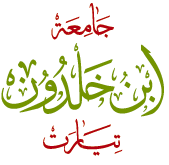 كـليـة العـلـــــوم التطبيقيـــــة	قســــــــم :..............................رقـــــــم:................../..2014شهادة عدم المثول أمام المجلس التأديبيأنا الممضي أسفله السيد رئيس قسم :..............................................................   أشهد أن :الطالب(ة) :.............................................................................................المولود(ة) بتاريخ :..........................بــ :.......................................................المسجل في السنة :.....................................................................................الميدان :.................................................................................................الفرع :..................................................................................................التخصص :.............................................................................................خلال الموسم الجامعي :................................................................................      لم يسبق له(ا) المثول أمام المجلس التأديبي خلال  دراسته (ا) السـابقـة بقسـم:................................................................................      سلمت هذه الشهادة بطلب من المعني لاستعمالها في حدود ما يسمح به القانون .	    	حرر بتيارت في :........................	رئيس القسم 